                            Homework Sheet 11th - 15th May 2020 Thanks to parents for the photos and work sent in.  It is nice for them to see familiar faces, I’m sure they miss each other so much.  Artwork- I’m trying to stick to household materials for parents’ convenience.  Don’t forget to dance with them, these are the things they remember!  Stay safe everyone!“The Bear and the Piano” https://drive.google.com/file/d/1omTMY4MdFWmiLpXuVfopyF25_E6cuEJJ/view?ts=5eb54191Clíona Corkery       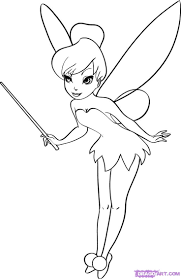 Readers!This is the link for Book 1 “Starting School”https://content.yudu.com/web/1yssw/0A224cw/OTMJnrInfsFReader1/html/index.html?refUrl=https%253A%252F%252Fwww.gillexplore.ie%252Fgill-explore-resources%252Fover-the-moon-junior-infants-skills-book%253FChapters%253D0%2526ResourceTypes%253D11302The readers in your child’s folder are a mix of types of books available in the programme.Genre, Fiction and Non-Fiction.  The books I put on the homework sheet to date are genre books.  Apologies… I think I said the first 3 readers were in their folders, not the case!  Only online. The next 9 readers are actually, in their folders! These are modelling how to read. They are more difficult.  I have 3 more dictation videos this week. The whole alphabet will be revised then- the sound, name, song and shape of each letter. I thought it was easier to revise everything through video first, rather than the parents trying to piece it all together.  The next 3 dictations have toys in them, so they are not as boring!!  They should be well able to handle and deal with the material then.Grow in Love website is www.growinlove.ie/en. The log in is trial@growinlove.ie.password is growinloveMonday: 11th MayRhyme: The little Turtle/ Bhac, Bhac!Bua na Cainte-pg 19 An Frog agus an Ghé. Recording is above. Over the Moon Skills Book – pg 111 Ex A (number the boxes and colour)Dictation 2- See Ms Corkery’s video…watch out for Thanos!Reading- Book 1 “Starting School” See link below to play itJust Handwriting- pg 31. The letter “b”-parent uses “Help Please” laminated sheet in folder.New Handwriting Copy- “man in a jet” 3 linesBusy at Maths (thick book) Next 2 pages wherever you child is. This varies and it is done in school.Tricky Words: me,we,be Revise ( the, he, she, I, are, go)Sight Words: said, to, he. Revise (I- we -me -the-was -she)Tuesday: Rhyme/Song: The little Turtle/ Bhac, Bhac!Over the Moon Skills Book – pg 111 read sentences and write them into the spaces.  Bua na Cainte-pg 18 oral work video above.Dictation 3- See Ms Corkery’s video with other special guest appearances!Reading- Book 1 “Starting school”.  See link below to play itWhat a Wonderful World-pg 43+45 New Handwriting Copy- “man in a jet” 4 lines. This should complete the page and draw the picture!Tricky Words: me,we,be Revise ( the, he, she, I, are, go)Sight Words: said, to, he. Revise (I- we -me -the-was -she)Story Time! “The Bear and the Piano”. Chill out and listen to me! Link below on this page Add in your own sound effects if you like!Art- Egg carton flowers- see photo above or Bear stencil.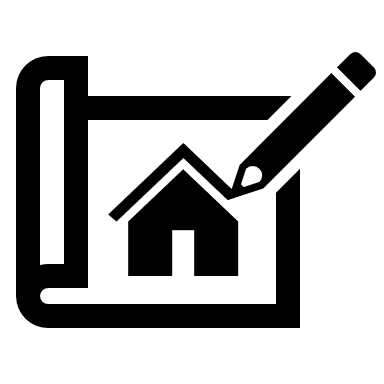  Wednesday Rhyme   The little Turtle/Bhac! Bhac!Bua na Cainte-An bhfuil cead agam dul amach? Tá/Níl. (May I go out? No, it’s raining /Yes, it is dry. Over the Moon Skills Book – pg 110 Ex BDictation 4- See Ms Corkery’s video with Captain America!Just Handwriting- pg 31. The letter “p”-parent uses “Help Please” laminated sheetReading-Book 1 “Starting School”. See link below to play itBusy at Maths (thick book) next 2 pagesTricky words I, are, go and Sight Words“the”, “was” and “she”- reviseThursdayRhyme/Song: The little Turtle / Bhac! Bhac!Maths- pg 33+34 (thin book) Write the days Grow in Love-pg 42+43Busy at Maths (thick book) next 2 pagesReading- Book 1 “Starting School”. See link below to play itPE/ -Go Noodle -Trolls.. Can’t stop this Feeling!https://www.youtube.com/watch?v=KhfkYzUwYFk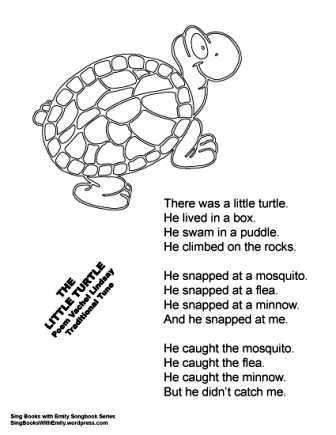        https://www.youtube.com/watch?v=gScCxYHc7BkA haon, a dó, a trí, Frog mór ramhar ina shuíTrí, ceithair, cúig, sé,Hata beag bídeach ar an ngéBhac bhac (recording above) Bhac, bhac, arsa an lachaTá an lá fluichBhac! bhac! arsa an lachaTar amach, tar amachBhuf bhuf arsa an madra,Tá an lá fluich,Wuf wuf arsa an madra,Téigh isteach, téigh isteach